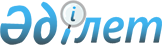 О внесении изменений и дополнений в постановление Правительства Республики Казахстан от 2 сентября 2003 года № 890 "Об установлении базовых ставок платы за земельные участки при их предоставлении в частную собственность, при сдаче государством или государственными землепользователями в аренду, а также размера платы за продажу права аренды земельных участков"Постановление Правительства Республики Казахстан от 10 октября 2011 года № 1154ПРЕСС-РЕЛИЗ

 

      В соответствии с пунктом 1 статьи 10 Земельного кодекса Республики Казахстан от 20 июня 2003 года Правительство Республики Казахстан ПОСТАНОВЛЯЕТ:



      1. Внести в постановление Правительства Республики Казахстан от 2 сентября 2003 года № 890 «Об установлении базовых ставок платы за земельные участки при их предоставлении в частную собственность, при сдаче государством или государственными землепользователями в аренду, а также размера платы за продажу права аренды земельных участков» следующие изменения и дополнения:



      заголовок изложить в следующей редакции:

      «Об установлении базовых ставок платы за земельные участки»;



      в пункте 1:



      подпункт 1) изложить в следующей редакции:

      «1) базовые ставки платы за земельные участки сельскохозяйственного назначения при их предоставлении в частную собственность согласно приложению 2;»;



      дополнить подпунктом 1-1) следующего содержания:

      «1-1) плату за установление частного сервитута на земельные участки, находящиеся в государственной собственности и не предоставленные в землепользование, в размере пятидесяти процентов от размера земельного налога;»;



      пункт 3 изложить в следующей редакции:

      «3. Центральному уполномоченному органу по управлению земельными ресурсами по мере необходимости вносить в Правительство Республики Казахстан предложения об изменении базовых ставок платы за земельные участки сельскохозяйственного назначения при их предоставлении в частную собственность на основании данных государственной статистики об общем уровне инфляции и результатов мониторинга рынка земли.»;



      дополнить пунктом 3-1 следующего содержания:

      «3-1. Местным государственным органам областей, городов республиканского значения, столицы в зависимости от местных условий и особенностей утвердить базовые ставки за земельные участки, за исключением земель сельскохозяйственного назначения, при их предоставлении в частную собственность в областных центрах, городах республиканского значения, столице, городах областного и районного значения, поселках и сельских населенных пунктах.»;



      приложение 1 к указанному постановлению исключить.



      2. Настоящее постановление вводится в действие по истечении десяти календарных дней после первого официального опубликования.      Премьер-Министр

      Республики Казахстан                       К. Масимов
					© 2012. РГП на ПХВ «Институт законодательства и правовой информации Республики Казахстан» Министерства юстиции Республики Казахстан
				